  unwrapped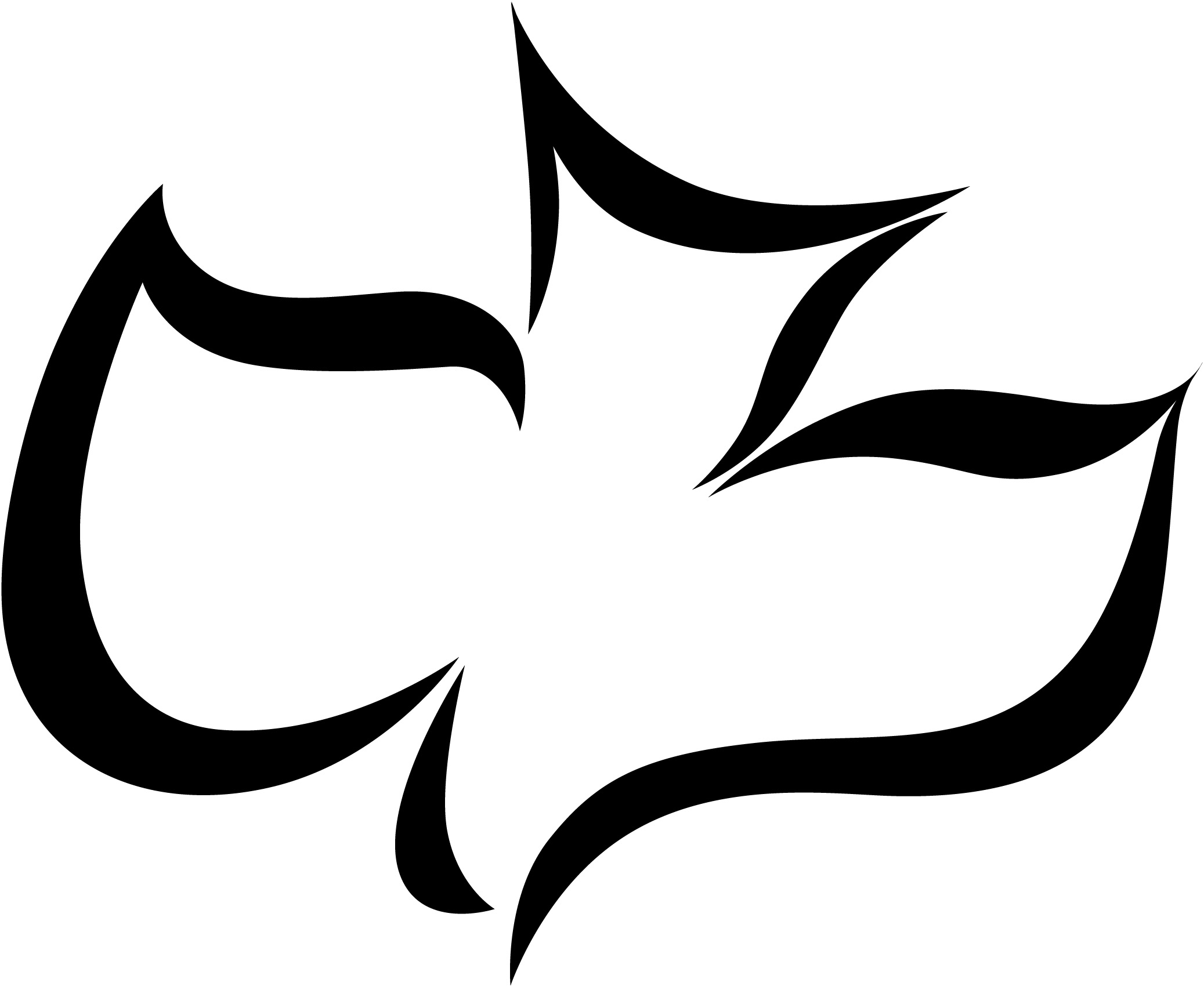 The Real Gifts of the SeasonPart 3 – The Holy SpiritDecember 13, 2015                                 Pastor John Raymond2 Corinthians 9:15 (NIV), “Thanks be to God for His indescribable gift!”Matthew 1:18 (NLT), “This is how Jesus the Messiah was born. His mother, Mary, was engaged to be married to Joseph. But before the marriage took place, while she was still a virgin, she became pregnant through the power of the Holy Spirit.” 1.	The Holy Spirit is for _______________ Christian.Acts 2:38 (NIV), “Peter replied, ‘Repent and be baptized, every one of you, in the name of Jesus Christ for the forgiveness of your sins. And you will receive the gift of the Holy Spirit.’” Galatians 5:22-23 (NASB), “But the fruit of the Spirit is love, joy, peace, patience, kindness, goodness, faithfulness, gentleness and self-control.”  2.	The Holy Spirit is our _______________.John 14:16 (NASB), “I will ask the Father, and He will give you another Helper, that He may be with you forever.”  John 14:26 (NASB), “But the Helper, the Holy Spirit, whom the Father will send in My name, He will teach you all things.”  1 Corinthians 2:14 (NLT), “But people who aren’t spiritual can’t receive these truths from God’s Spirit. It all sounds foolish to them and they can’t understand it, for only those who are spiritual can understand what the Spirit means.”   3.	The Holy Spirit gives us _______________.1 Corinthians 12:4 (NLT), “There are different kinds of spiritual gifts, but the same Spirit is the source of them all.”1 Corinthians 12:7 (NLT), “A spiritual gift is given to each of us so we can help each other.”1 Corinthians 12:11 (NLT), “It is the one and only Spirit who distributes all these gifts. He alone decides which gift each person should have.”1 Corinthians 12:31 (NLT), “So you should earnestly desire the most helpful gifts.”1 Corinthians 14:12 (NIV), “Since you are eager for gifts of the Spirit, try to excel in those that build up the church.”1 Peter 4:10 (NLT), “God has given each of you a gift from his great variety of spiritual gifts. Use them well to serve one another.”4.	The Holy Spirit gives us _______________.Acts 1:8 (NIV), “But you will receive power when the Holy Spirit comes on you; and you will be my witnesses in Jerusalem, and in all Judea and Samaria, and to the ends of the earth.” 2 Corinthians 3:17-18 (NLT), “For the Lord is the Spirit, and wherever the Spirit of the Lord is, there is freedom. So all of us who have had that veil removed can see and reflect the glory of the Lord. And the Lord—who is the Spirit—makes us more and more like him as we are changed into his glorious image.”  Galatians 5:16 (NLT), “16 So I say, let the Holy Spirit guide your lives. Then you won’t be doing what your sinful nature craves.What’s my spiritual take-away? ____________________________________________________________________________________________________________________________________________What’s my next action step? ______________________________________________________________________________________________________________________________________________Quote for Facebook or Twitter: ____________________________________________________________________________________________________________________________________________________________________________________________________